ATTENTION 6TH-8TH GRADE STUDENTS:Hoping to work on your acting skills? Have a story you want to tell?Want to make speeches and change minds?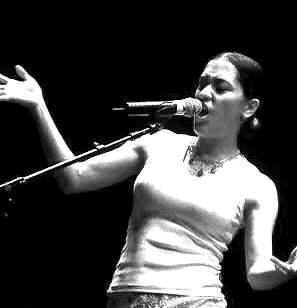 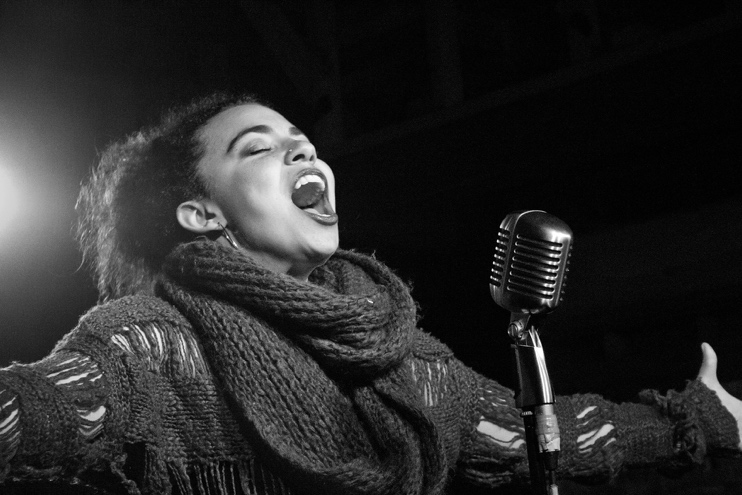 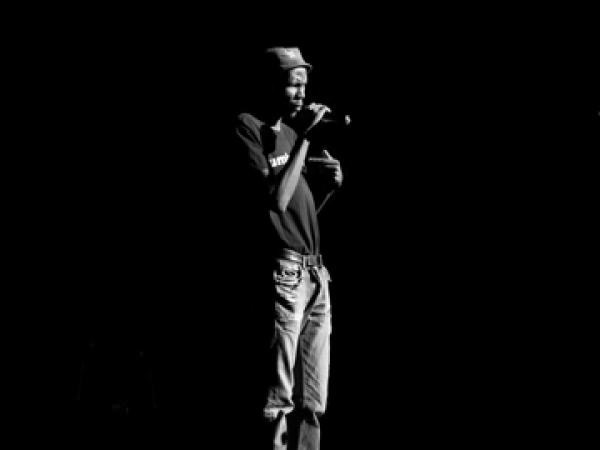 Join the new…Lea School Monologue TeamCoached by Mr. Gottschalk, meets Thursdays 3:30-4:30Interest meeting (if you’d like to join, please attend):* Thursday, September 28, at 3:30 in Room 202 * 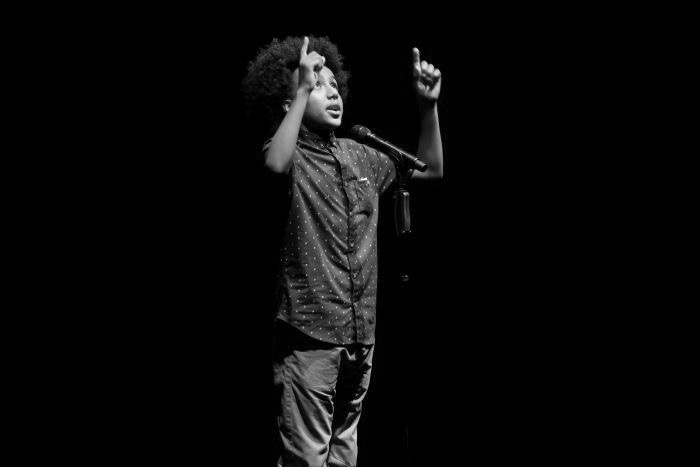 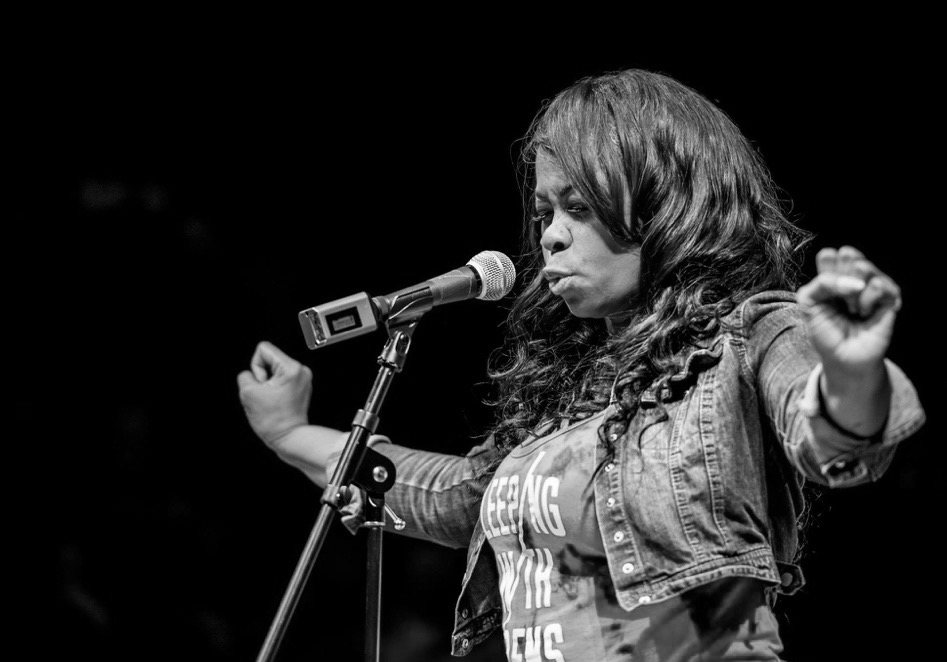 